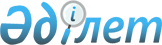 О признании утратившими силу некоторых постановлений Восточно-Казахстанского областного акиматаПостановление Восточно-Казахстанского областного акимата от 2 июня 2020 года № 180. Зарегистрировано Департаментом юстиции Восточно-Казахстанской области 16 июня 2020 года № 7190
      Примечание ИЗПИ.

      В тексте документа сохранена пунктуация и орфография оригинала.
      В соответствии с пунктом 2 статьи 27 Закона Республики Казахстан от 23 января 2001 года "О местном государственном управлении и самоуправлении в Республике Казахстан", статьей 27 Закона Республики Казахстан от 6 апреля 2016 года "О правовых актах", подпунктом 16) пункта 31 статьи 1 Закона Республики Казахстан от 25 ноября 2019 года "О внесении изменений и дополнений в некоторые законодательные акты Республики Казахстан по вопросам оказания государственных услуг", Восточно-Казахстанский областной акимат ПОСТАНОВЛЯЕТ:
      1. Признать утратившими силу некоторые постановления Восточно-Казахстанского областного акимата согласно приложению к настоящему постановлению.
      2. Управлению по делам религий Восточно-Казахстанской области в установленном законодательством Республики Казахстан порядке обеспечить:
      1) государственную регистрацию настоящего постановления в территориальном органе юстиции;
      2) в течение десяти календарных дней после государственной регистрации настоящего постановления направление его копии на официальное опубликование в периодические печатные издания, распространяемые на территории области;
      3) размещение настоящего постановления на интернет-ресурсе акима Восточно-Казахстанской области после его официального опубликования.
      3. Контроль за исполнением настоящего постановления возложить на заместителя акима области по социальным вопросам.
      4. Настоящее постановление вводится в действие по истечении десяти календарных дней после дня его первого официального опубликования. Перечень утративших силу постановлений Восточно-Казахстанского областного акимата
      1. Постановление Восточно-Казахстанского областного акимата от 29 июля 2015 года № 187 "Об утверждении регламентов государственных услуг в сфере религиозной деятельности" (зарегистрированное в Реестре государственной регистрации нормативных правовых актов за номером 4133, опубликованное в информационно-правовой системе "Әділет" 7 октября 2015 года, газетах "Дидар" от 1 октября 2015 года, "Рудный Алтай" от 5 октября 2015 года).
      2. Постановление Восточно-Казахстанского областного акимата от 4 августа 2015 года № 195 "Об утверждении регламентов государственных услуг в сфере религиозной деятельности" (зарегистрированное в Реестре государственной регистрации нормативных правовых актов за номером 4138, опубликованное в информационно-правовой системе "Әділет" 12 октября 2015 года, газетах "Дидар" от 26 сентября 2015 года, "Рудный Алтай" от 25 сентября 2015 года).
      3. Постановление Восточно-Казахстанского областного акимата от 11 декабря 2017 года № 332 "О внесении изменений в некоторые постановления Восточно-Казахстанского областного акимата" (зарегистрированное в Реестре государственной регистрации нормативных правовых актов за номером 5356, опубликованное в Эталонном контрольном банке нормативных правовых актов Республики Казахстан в электронном виде 15 января 2018 года, газетах "Дидар" и "Рудный Алтай" от 16 января 2018 года).
      4. Постановление Восточно-Казахстанского областного акимата от 10 июля 2018 года № 217 "О внесении изменения в постановление Восточно-Казахстанского областного акимата от 29 июля 2015 года № 187 "Об утверждении регламентов государственных услуг в сфере религиозной деятельности" (зарегистрированное в Реестре государственной регистрации нормативных правовых актов за номером 5667, опубликованное в Эталонном контрольном банке нормативных правовых актов Республики Казахстан в электронном виде 10 августа 2018 года, газетах "Дидар" и "Рудный Алтай" от 21 августа 2018 года).
					© 2012. РГП на ПХВ «Институт законодательства и правовой информации Республики Казахстан» Министерства юстиции Республики Казахстан
				
      Аким Восточно-Казахстанской области 

Д. Ахметов
Приложение к постановлению 
Восточно-Казахстанского 
областного акимата 
от 2 июня 2020 года № 180